Нежилое зданиес. Нижнее Песочное Беляевский сельсовет Конышевский район Курской областиНежилое помещение находится в удовлетворительном состоянии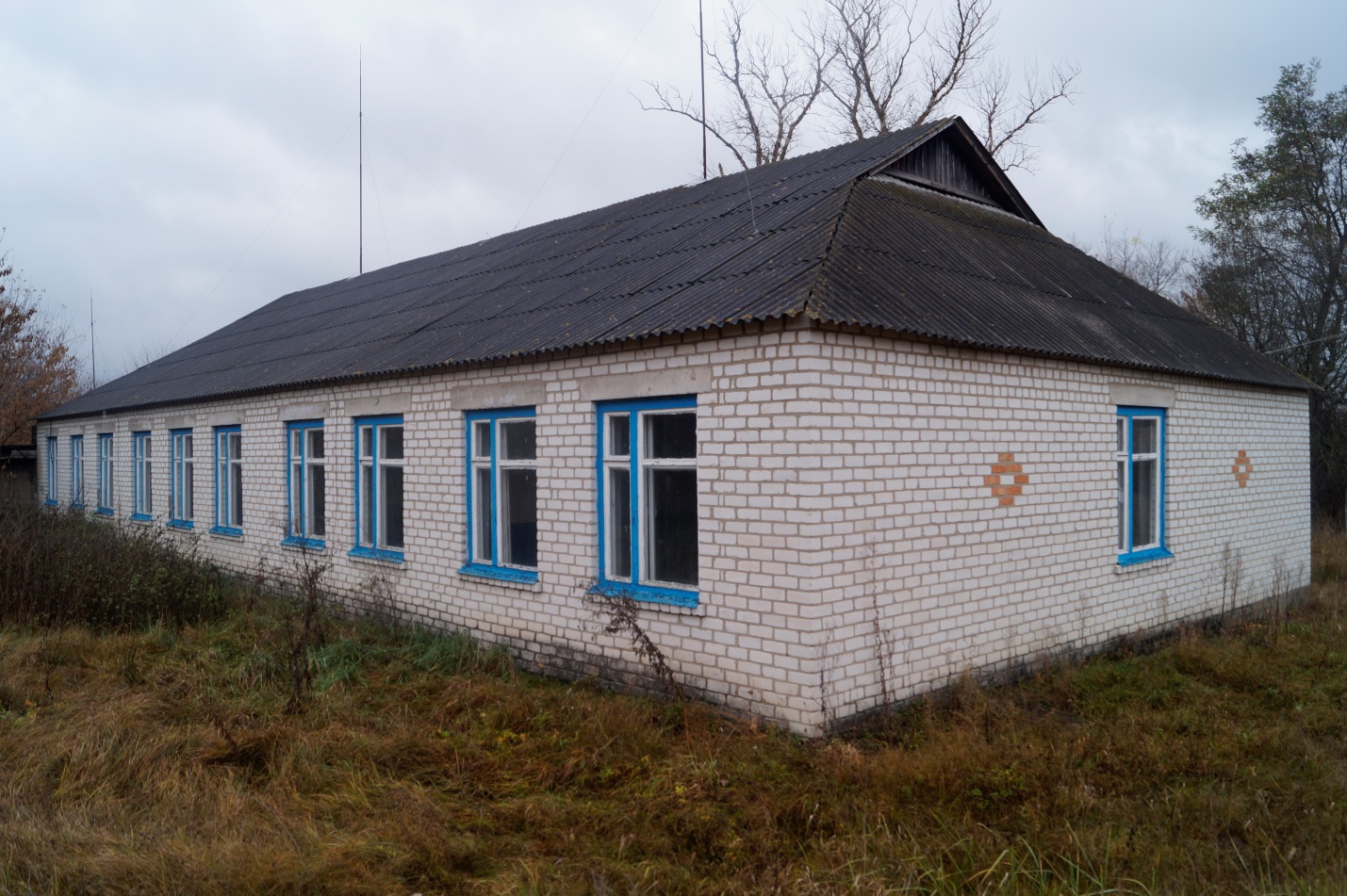 